Socks, socks and more socks!      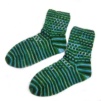 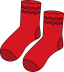 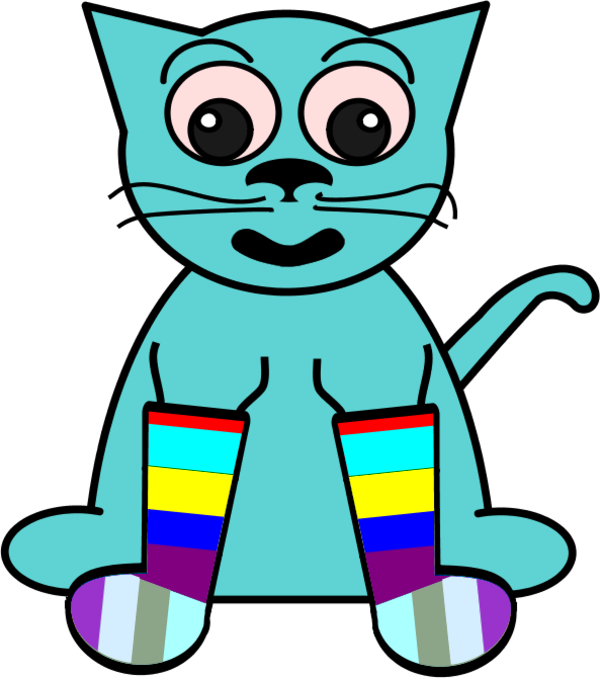 Problem Solving with halves and quarters.I have 24 sweets in a bag. I share them with my friend. How many do we get each?Tom has 30 marbles. He loses half of them in a game. How many does he have left?Dad made 28 buns. He put half of them away in a tin. How many buns are left?20 children went to a party. One quarter of them don’t like pizza? How many children is that? So how many children DO like pizza?There were 40 chocolates in a box. We ate one quarter of them. How many are left now?There are 32 balloons in a packet. We blew up half of them. How many is that?Mum bought 12 apples. When she got home she found that a quarter of them were bad. How many good apples were there?There are 24 footballs in one basket. One quarter of them are flat. How many are ready to use?16 cars are in a car park. ¼ of them are red. How many cars are not red?There are 40 children in Class 2. One quarter of them wear glasses. How many children don’t wear glasses?Now try this: Mum buys some pizzas for my party and cuts each one into quarters. If she buys 6 pizzas; how many pieces is that? If there are 8 children at the party; how many pieces do they get each?Now try this: You need 32 apples for a school trip. Mrs Smith has already bought 6 bags of 5 apples. How many more apples do you need? Problem Solving.L.O. I can solve problems.I have £1.00 to spend. I buy a mix of ice-creams 10p ; lollies 5p and ice pops 2p.Show 3 different ways ofspending exactly £1.00.Problem Solving.L.O. I can solve problems.I have £1.00 to spend. I buy a mix of ice-creams 10p ; lollies 5p and ice pops 2p.Show 3 different ways ofspending exactly £1.00.Problem Solving.L.O. I can solve problems.I have £1.00 to spend. I buy a mix of ice-creams 10p ; lollies 5p and ice pops 2p.Show 3 different ways ofspending exactly £1.00.Problem Solving.L.O. I can solve problems.I have £1.00 to spend. I buy a mix of ice-creams 10p ; lollies 5p and ice pops 2p.Show 3 different ways ofspending exactly £1.00.Now try this: My Nan gave me £5 for the sweet shop. I bought 3 bags of sweets for 60p each and 2 lollies for 20p each.How much will it cost me in total?How much change will I get back?Now try this: My Nan gave me £5 for the sweet shop. I bought 3 bags of sweets for 60p each and 2 lollies for 20p each.How much will it cost me in total?How much change will I get back?Now try this: My Nan gave me £5 for the sweet shop. I bought 3 bags of sweets for 60p each and 2 lollies for 20p each.How much will it cost me in total?How much change will I get back?Now try this: My Nan gave me £5 for the sweet shop. I bought 3 bags of sweets for 60p each and 2 lollies for 20p each.How much will it cost me in total?How much change will I get back?L.O. I can use my knowledge about addition, subtraction, multiplication and division to write calculations for arrays.Use the amounts 18, 20 and 24. What arrays can you make?Can you write any calculation sentences to go with the arrays?L.O. I can use my knowledge about addition, subtraction, multiplication and division to write calculations for arrays.Use the amounts 18, 20 and 24. What arrays can you make?Can you write any calculation sentences to go with the arrays?L.O. I can use my knowledge about addition, subtraction, multiplication and division to write calculations for arrays.Use the amounts 18, 20 and 24. What arrays can you make?Can you write any calculation sentences to go with the arrays?L.O. I can use my knowledge about addition, subtraction, multiplication and division to write calculations for arrays.Use the amounts 18, 20 and 24. What arrays can you make?Can you write any calculation sentences to go with the arrays?L.O. I can calculate and compare fractions.      Read each statement carefully.      Show your working out each time and then ring the correct answer.Which is greater ...... ½ of 16    or ¼ of 20 ?Which is longer ...... ¼ of 1 metre or  ½ of 60 cm?Who has more ..... Tom has ½ of £10 and Ben has a ¼ of £24 ?Which is shorter ...... ½ of 30 cms or ¼ of 60 cms ?Now try this:Which is greater ....... ½ of  100 or ¾ of 80 ?